第四章 三、电磁波的发射和接收自古以来，人类一直在用自己的智慧解决远距离通信的问题。大约3 000年前，在我国的周代就出现了利用火和烟传递信息的设施——烽火台。然而，直到100多年前，信息主要还是依靠人或动物的移动来传递，即便使用车、船，速度仍然很慢，不能适应社会对通信的需求。19世纪末，电磁波的发现为信息插上了飞翔的翅膀。100多年来，通信技术得到了飞速发展，电报、电话、广播、电视等通信技术的应用，大大加快了现代化生活的节奏，使古代人“顺风耳”“千里眼”的梦想成了现实。大家谈现代化通信与我们跟你爷爷奶奶小时候的生活相比较，现代通信给我们的生活方式带来了哪些观念上的变化？进行无线电通信，需要发送和接收无线电波。天线是发射和接收无线电波的必要设备。我们在城市里可以看见矗立在高楼顶上的天线。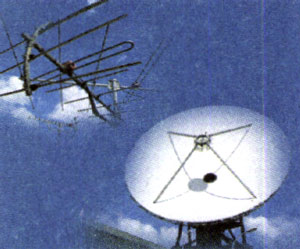 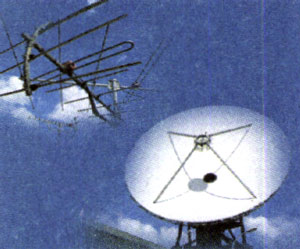 利用电磁波通信要经过怎样的过程？下面是简要的介绍。无线电波的发射进行无线电通信，首先要发射无线电波。无线电发射机中有一个叫做振荡器的重要部件，它能产生频率很高的交变电流。高频交变电流流经天线时，在空间产生高频率的电磁场。由于这个电磁场在做周期性的变化，在周围又产生新的电磁场……于是，电磁波就发射出去了。无线电广播传递的是声音，电视广播传递的不仅有声音，还有图像。振荡器产生的高频交变电流，是用来携带声音、图像等信息的，叫做载波。把要传递的信息加到载波上并发射出去，信息就可以传到远方。把信息加到载波上，就是使载波随信号而改变，这种技术叫做调制（modulation）。一种常见的调制方式是使高频载波的振幅随信号改变，这种调制叫做调幅（amplitude modulation，AM），如图4.3-2所示。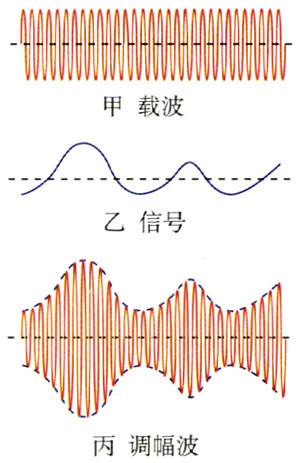 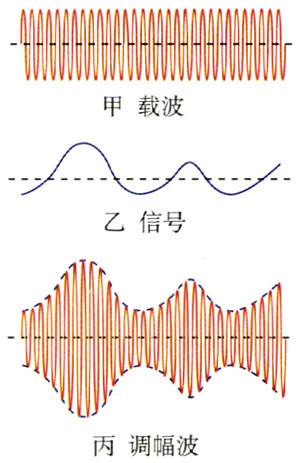 演示用示波器观察调幅波由信号源输出高频等幅信号、低频信号和高频调幅信号。将它们依次输入示波器的“Y输入”和“地”两个接线柱。调节机内扫描频率，可以看到图4.3-2甲、乙、丙所示的波形。中波和短波波段的无线电广播，使用的是调幅方式。在微波波段，电视广播的图像信号也使用调幅方式。另一种调制方式是使高频载波的频率随信号改变，这种调制方式叫做调频（frequency modulation，FM），如图4.3-3所示。调频波的振幅不变，抗干扰的能力比较强，传递过程中的失真比较小。但调频接收机的结构比调幅机复杂，服务半径也比较小。目前许多城市都已经建立了调频广播电台，播送高质量的音乐和语言节目。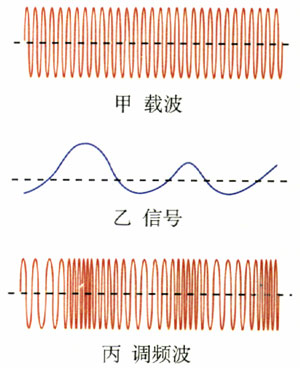 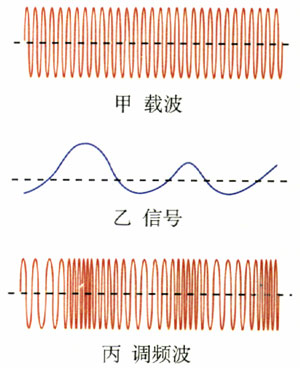 无线电波的接收世界上有许许多多电台、电视台，它们每时每刻都在发射电磁波。接收无线电广播时，首先要从众多的电磁波中把自己需要的选出来。我们转动收音机的旋钮选择电台，实际上是在选择我们需要的电磁波，这在技术上叫做调谐（tuning）。经过调谐，接收机得到的是带有信息标记的高频电流。这种高频信号电流，还不是所需的信号本身。要得到所需的信息，必须从高频信号电流中把它们“取”出来，也就是要进行解调（demodulation）。通过解调得到的信号，还要经过放大。如果传递的是声音信息，可以使扬声器发出声音；如果传递的是图像信息，可以使显像管显示图像。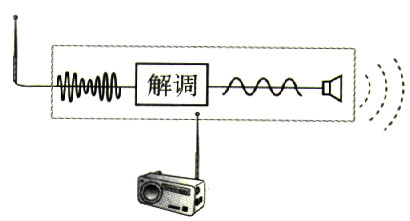 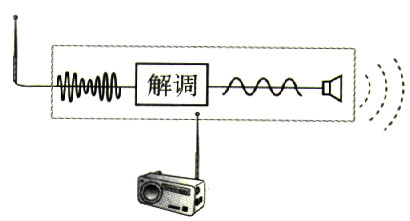 电视1927年，英国发明家贝尔德在伦敦公开表演了从远处传来的一些活动图像。虽然这些图像小而暗淡，并且摇晃不定，但却是人类第一次用电来传递活动图像。这个表演标志着电视的诞生。在电视发射系统中，首先由摄像机将来自景物的光转变为电信号。摄像镜头把景物的像投射在摄像管的感光屏上（图4.3-5），感光屏涂覆着一层光敏物质，各处受到的光照不同电阻也就不同。使电子枪发出的电子束对屏上的图像进行扫描，扫描的方式与电视接收机的显像管的扫描方式相同（第二章图2.4-3）。由于屏上各点的电阻不同，于是就产生了强度不断变化的电流。这个电流叫做视频电流，它包含着一帧图像的所有信息。扫描一帧图像需要0.04s，随后又开始下一帧图像的扫描。接收端收到信号后进行解调，从中得到视频信号，并按摄像管的方式让电子束在荧光屏上与它同步地扫描，于是在显像管中出现了与摄像管中相同的图像。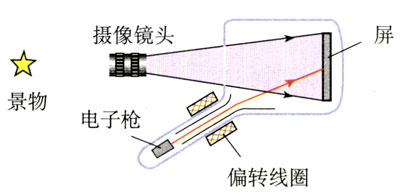 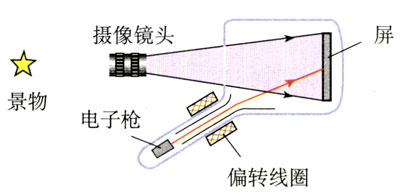 摄像机在1 s内传送25帧图像，电视接收机也以相同的速率在荧光屏上显现这些图像。由于画面更换迅速，眼睛又有视觉暂留作用，我们感觉到的是连续的活动图像。电视机天线接收到的电磁波除了载有图像信号外，还有伴音信号。伴音信号经处理之后送到扬声器便可以发出声音。图4.3-6是电视广播发射和接收过程的示意图。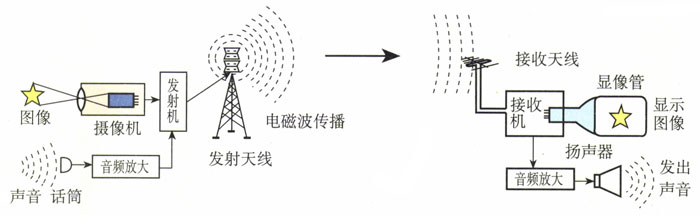 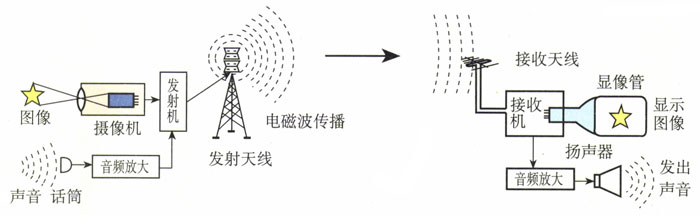 移动通信移动通信诞生在19世纪末，最早用在船舶通信上。随着汽车的增加，1921年美国出现了汽车电话，专供警车使用。20世纪中叶以后，移动电话快速发展，现在个人移动电话正在迅速普及。每个移动电话机都是一个电磁波发射器，它通过电磁波把你讲话的信息发射到空中；同时它又是一个电磁波接收器，在空中捕获电磁波，使你得到对方讲话的信息。手持移动电话的体积很小，发射功率不大。它的天线也很简单，灵敏度不高。因此，当手持移动电话与其他用户通话时要靠较大的固定无线电台转接。这种固定的无线电台叫做基站，它与电话交换机相连。城市中高大建筑物上常带可以看到移动通信基站的天线。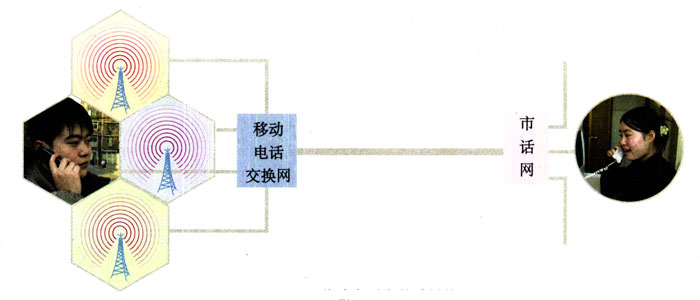 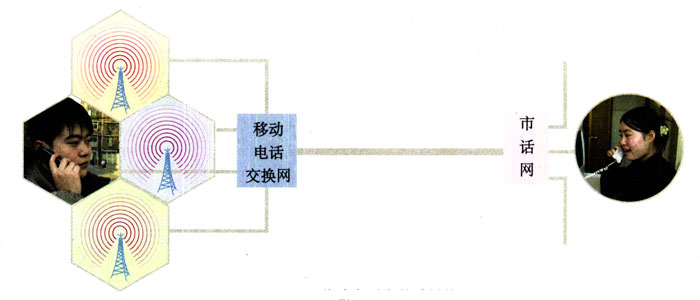 大家谈什么场合不宜使用移动电话许多地方都有禁止使用移动电话的标志。据你所知，在哪些场合不宜使用移动电话？为什么？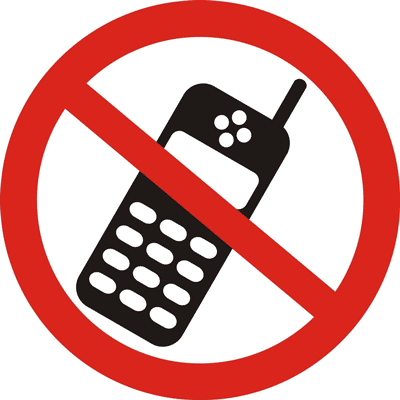 问题和练习1．有5个容易混淆的名词：调制、调幅、调频、调谐、解调。请简要说明它们的含义。并说明调幅和调频的主要区别。2．请向你的同学描述：调幅波（经调幅后的波形）的形状是怎样的？描述时，要求用到“载波”和“低频信号”这两个术语。3．查一查有关说明书，甚高频（VHF）和超高频（UHF）波段的波长和频率各是多少？你所收到的电视节目中，哪些频道是甚高频的，哪些是超高频的？